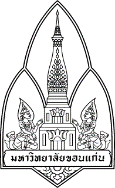                                                  บันทึกข้อความ ส่วนงาน............................................................................................................................................ที่ อว ............./.............                               วันที่    ………………………………………………………เรื่อง  ขออนุมัติแต่งตั้งรองหัวหน้าส่วนงาน/ผู้ช่วยหัวหน้าส่วนงาน คณะ/วิทยาลัย/สำนัก................ เรียน  อธิการบดี ผ่านผู้อำนวยการกองทรัพยากรบุคคล		ตามคำสั่งมหาวิทยาลัยขอนแก่น ที่.........../........ลงวันที่...................มหาวิทยาลัยขอนแก่น ได้แต่งตั้ง ผู้ช่วยศาสตราจารย์/รองศาสตราจารย์/ศาสตราจารย์/นาย/นาง/นางสาว/............................พนักงานมหาวิทยาลัย/บุคคลภายนอก ดำรงตำแหน่งคณบดีคณะ/วิทยาลัย หรือผู้อำนวยการสำนัก/.............ตั้งแต่วันที่...........ถึงวันที่............นั้น (หรือเหตุผลอื่นๆ ประกอบ ถ้ามี) เพื่อให้การบริหารงานของคณะ/วิทยาลัย/สำนัก......................เป็นไปด้วยความเรียบร้อย ดังนั้น จึงใคร่อนุมัติแต่งตั้งรองหัวหน้าส่วน/ผู้ช่วยหัวหน้าส่วนงาน ซึ่งมีคุณสมบัติเป็นไปตามหลักเกณฑ์ที่มหาวิทยาลัยกำหนด และไม่มีลักษณะต้องห้ามตามหลักเกณฑ์ที่มหาวิทยาลัยกำหนด จำนวน......ฝ่าย (กลุ่มที่.............) ประกอบด้วย นาย/นาง/นางสาว/ผู้ช่วยศาสตราจารย์/รองศาสตราจารย์................................................................พนักงานมหาวิทยาลัย สังกัด..........................ดำรงตำแหน่งรอง/ผู้ช่วย.........................................................................................................................................................................................................ทั้งนี้ ตั้งแต่วันที่......................................................ถึงวันที่..................................................................จึงเรียนมาเพื่อโปรดพิจารณา 			……………………………………………..			(..................................................)			คณบดี/ผู้อำนวยการ..................... 		หรือรองคณบดี/รองผู้อำนวยการที่ได้รับมอบอำนาจ	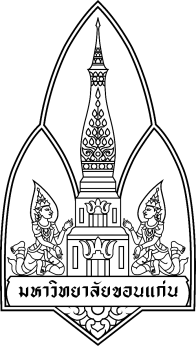 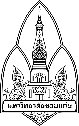 คำสั่งมหาวิทยาลัยขอนแก่นที่ ………………/…………..…….เรื่อง แต่งตั้งรองคณบดี/รองผู้อำนวยการ/ผู้ช่วยคณบดี/ผู้ช่วยผู้อำนวยการฝ่ายต่างๆ คณะ/วิทยาลัย/สำนัก......................................---------------------------------------	ตามคำสั่งมหาวิทยาลัยขอนแก่น ที่ ............/................... ลงวันที่..........................................แต่งตั้ง รองศาสตราจารย์/ศาสตราจารย์.................................... พนักงานมหาวิทยาลัย(หรือบุคคลภายนอก) สังกัดคณะ/วิทยาลัย/สำนัก.............. ดำรงตำแหน่งคณบดี/ผู้อำนวยการ/คณะ/วิทยาลัย/สำนัก/.............................แต่วันที่................................ถึงวันที่...............................นั้น เพื่อให้การบริหารงานของคณะ/วิทยาลัย/สำนัก........................................เป็นไปด้วยความเรียบร้อยและมีประสิทธิภาพ    	อาศัยอำนาจตามความในมาตรา 32 มาตรา 37 (1) (5) (8) มาตรา 40 แห่งพระราชบัญญัติมหาวิทยาลัยขอนแก่น พ.ศ. 2558 ข้อบังคับมหาวิทยาลัยขอนแก่น ว่าด้วย ชื่อตำแหน่ง คุณสมบัติ หลักเกณฑ์ วิธีการได้มา และการพ้นตำแหน่งของรองหัวหน้าส่วนงาน หรือผู้ช่วยหัวหน้าส่วนงาน พ.ศ. 2559 และประกาศมหาวิทยาลัยขอนแก่น ฉบับที่ 444/2562 ลงวันที่ 6 กุมภาพันธ์ พ.ศ. 2562 และประกาศมหาวิทยาลัยขอนแก่น ฉบับที่ 445/2562 ลงวันที่ 6 กุมภาพันธ์ พ.ศ. 2562 และได้รับมอบอำนาจจากอธิการบดี ตามคำสั่งมหาวิทยาลัยขอนแก่น ที่ 9471/2562 ลงวันที่ 6 พฤศจิกายน พ.ศ. 2562 จึงแต่งตั้งบุคคลดังต่อไปนี้ ดำรงตำแหน่งรองคณบดี/ผู้ช่วยคณบดี/รองผู้อำนวยการ/ผู้ช่วยผู้อำนวยการฝ่ายต่างๆ คณะ/วิทยาลัย/สำนัก...........................................ประกอบด้วยรองศาสตราจารย์/ผู้ช่วยศาสตราจารย์/นาย/นาง/นางสาว............................................................................. พนักงานมหาวิทยาลัย/ข้าราชการฯ (กรณีดำรงตำแหน่งผู้ช่วยฯ) สังกัดคณะ/วิทยาลัย/สำนัก..................... ดำรงตำแหน่ง............................................................................................................................................................................................................... 			ทั้งนี้  ตั้งแต่วันที่.......................ถึงวันที่..............................................  				สั่ง  ณ  วันที่  .................................................................				       		(รองศาสตราจารย์เกรียงไกร   กิจเจริญ)				          	   รองอธิการบดีฝ่ายทรัพยากรบุคคล			                 	        ปฏิบัติการแทนอธิการบดีมหาวิทยาลัยขอนแก่น